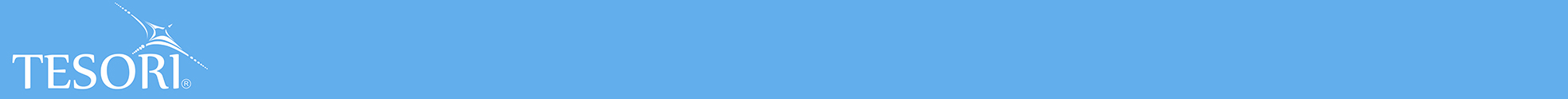 Элементы для подсветки из полистиролаЭлементы для подсветки из полистиролаKD 112KD 112 (1,15м) Карниз1 449,00KD 113KD 113 (1,15м) Карниз1 449,00KD 119KD 119 (1,15м) Карниз1 459,00KD 120KD 120 (1,15м) Карниз1 459,00KD 201KD 201 (1,15м) Карниз1 026,00KD 202KD 202 (1,15м) Карниз1 086,00KD 203KD 203 (1,15м) Карниз1 086,00KD 204KD 204 (1,15м) Карниз1 026,00KD 205KD 205 (1,15м) Карниз1 086,00KD 301KD 301 (1,15м) Карниз868,00KD 302KD 302 (1,15м) Карниз928,00KD 303KD 303 (1,15м) Карниз739,00KD 304KD 304 (1,15м) Карниз824,00KD 305KD 305 (1,15м) Карниз970,00KD 306KD 306 (1,15м) Карниз1 171,00KD 401KD 401 (1,15м) Карниз845,00KD 402KD 402 (1,15м) Карниз1 144,00KD 403KD 403 (1,15м) Карниз1 148,00KD 404KD 404 (1,15м) Карниз1 104,00KD 405KD 405 (1,15м) Карниз1 078,00KD 406KD 406 (1,15м) Карниз1 006,00KD 502KD 502 (1,15м) Карниз928,00KD 503KD 503 (1,15м) Карниз1 086,00KD 505KD 505 (1,15м) Карниз970,00KD 506KD 506 (1,15м) Карниз1 171,00TESORI (1,5 кг)Реставрационная смесь ДарМикс 2 (1,5 кг) (TESORI)1 422,00Элементы для подсветки из полиуретанаЭлементы для подсветки из полиуретанаKF 501KF 501 (2,00м) Карниз1 200,00KF 501 (2,44м) Карниз1 464,00KF 501 FlexiKF 501 FLEXI (2,00м) Карниз2 400,00KF 501 FLEXI (2,44м) Карниз2 927,00KF 502KF 502 (2,00м) Карниз1 730,00KF 502 (2,44м) Карниз2 110,00KF 502 FlexiKF 502 FLEXI (2,00м) Карниз3 460,00KF 502 FLEXI (2,44м) Карниз4 219,00KF 503KF 503 (2,00м) Карниз2 442,00KF 503 (2,44м) Карниз2 979,00KF 503 FlexiKF 503 FLEXI (2,00м) Карниз4 884,00KF 504KF 504 (2,00м) Карниз1 541,00KF 504 (2,44м) Карниз1 880,00KF 504 FlexiKF 504 FLEXI (2,00м) Карниз3 082,00KF 504 FLEXI (2,44м) Карниз3 759,00KF 505KF 505 (2,00м) Карниз2 117,00KF 505 (2,44м) Карниз2 583,00KF 505 FlexiKF 505 FLEXI (2,00м) Карниз4 234,00KF 701KF 701 (2,00м) Карниз1 161,00KF 701 (2,44м) Карниз1 416,00KF 701 FlexiKF 701 FLEXI (2,00м) Карниз2 322,00KF 701 FLEXI (2,44м) Карниз2 832,00KF 702KF 702 (2,00м) Карниз1 380,00KF 702 (2,44м) Карниз1 683,00KF 702 FlexiKF 702 FLEXI (2,00м) Карниз2 760,00KF 702 FLEXI (2,44м) Карниз3 365,00KF 703KF 703 (2,00м) Карниз1 977,00KF 703 (2,44м) Карниз2 412,00KF 703 FlexiKF 703 FLEXI (2,00м) Карниз3 954,00KF 704KF 704 (2,00м) Карниз1 444,00KF 704 (2,44м) Карниз1 762,00KF 704 FlexiKF 704 FLEXI (2,00м) Карниз2 888,00KF 704 FLEXI (2,44м) Карниз3 523,00KF 705KF 705 (2,00м) Карниз1 928,00KF 705 (2,44м) Карниз2 352,00KF 705 FlexiKF 705 FLEXI (2,00м) Карниз3 856,00KF 706KF 706 (2,00м) Карниз2 914,00KF 706 (2,44м) Карниз3 555,00KF 706 FlexiKF 706 FLEXI (2,00м) Карниз5 828,00KF 707KF 707 (2,00м) Карниз2 914,00KF 707 (2,44м) Карниз3 555,00KF 708KF 708 (2,00м) Карниз3 794,00KF 708 (2,44м) Карниз4 628,00KF 708 FlexiKF 708 FLEXI (2,00м) Карниз7 588,00KF 708 FLEXI (2,44м) Карниз9 255,00KF 709KF 709 (2,00м) Карниз2 699,00KF 709 (2,44м) Карниз3 293,00KF 712KF 712 (2,00м) Карниз1 493,00KF 712 (2,44м) Карниз1 493,00KF 714KF 714 (2,00м) Карниз1 943,00KF 714 (2,44м) Карниз1 943,00KF 801KF 801 (2,00м) Карниз2 319,00KF 801 (2,44м) Карниз2 319,00KF 802KF 802 (2,00м) Карниз2 439,00KF 802 (2,44м) Карниз2 439,00KF 803KF 803 (2,00м) Карниз3 468,00KF 804KF 804 (2,00м) Карниз3 988,00KF 715 (2,00м)KF 715 (2,00 м) Карниз1 562,58KF 716 (2,00м)KF 716 (2,00 м) Карниз1 698,89KF 717 (2,00м)KF 717 (2,00 м) Карниз1 401,39KF 718 (2,00м)KF 718 (2,00 м) Карниз1 435,74KF 719 (2,00м)KF 719 (2,00 м) Карниз1 705,71KF 720 (2,00м)KF 720 (2,00 м) Карниз1 856,99KF 721 (2,00м)KF 721(2,00 м) Карниз1 355,08KF 722 (2,00м)KF 722 (2,00 м) Карниз4 338,17Светильники из полиуретанаСветильники из полиуретанаKS 801KS 801 Светильник670,00KS 830KS 830 Светильник2 387,00KS 810KS 810 Светильник870,00